УТВЕРЖДАЮДиректор АУК УР «РДНТ»П о л о ж е н и е о проведении IV Республиканского конкурса солистов и вокальных ансамблей детских школ искусств  «Хрустальный камертон»Учредитель конкурсаМинистерство культуры Удмуртской  РеспубликиОрганизатор конкурсаАУК УР «Республиканский дом народного творчества»	1. Цели и задачи конкурса:- сохранение  	и развитие певческих традиций; 
- пропаганда детского вокального искусства;- поддержка педагогов, плодотворно работающих в области детского вокального исполнительства;-  содействие выявлению и распространению передового опыта работы руководителей с вокальными коллективами.	2. Условия проведения конкурса:2.1.  Конкурс проводится 31 января 2021 года в distant-формате (заочно).        Не позднее 05 февраля  2021 года итоги конкурса будут размещены на сайте АУК УР «РДНТ» и в группе ВК РДНТ-образование.2.2. В конкурсе принимают участие солисты и вокальные ансамбли районных и городских Детских школ искусств.2.3. Конкурс проводится по двум номинациям:солисты (академическое пение)вокальные ансамбли (академическое пение):  - дуэт;  - трио;  - квартет;  - квинтет;  - ансамбль (от 6 и не более 12 человек)2.4.  Возрастные категории (для обеих номинаций): А:  7-10  лет (младшая)  			В:  11-13 лет (средняя)	С:  14-16 лет (старшая)Д:  17-20 лет (юношеская)			Полный возраст участников определяется по состоянию на 31 января 2021 года. Определение возрастной группы для вокальных ансамблей производится по наибольшему количеству участников одного возраста.2.5. Регламент проведения конкурса:Прием заявок – до 20 января  2021 года.Заявки, присланные позднее установленного срока рассматриваться не будут.Конкурсный просмотр видеозаписей, подведение итогов конкурса  – 31 января 2021 г.2.6. Правила оформления заявки:На электронный адрес оргкомитета (отдел учебно-методической работы в сфере художественного образования АУК УР «РДНТ») cprk9@mail.ru  отправляется пакет документов:1.  Заполненная заявка на участие (присылается в формате Word, не сканировать! На каждого солиста, каждый ансамбль отдельный файл!). Форма заявки – приложение № 1;2. Скан согласия на обработку персональных данных Согласие заполняется в соответствии с возрастом участника:- до 18 лет - законным представителем (родителем, Приложение № 2)-  с 18 лет – самостоятельно (Приложение № 3). 3. Скан, либо фотография чека, подтверждающих оплату за участие в конкурсе (форма квитанции Приложение 4).4. Фотография солиста, ансамбля Файлы: заявка, фотография, чек об оплате, согласие на обработку персональных данных должны находиться в одной заархивированной папке, которая подписывается  следующим образом:  Ф.И. участников или (название коллектива), ДШИ,  категория. Видео исполняемых произведений загружается на один из трех сервисов http://files.mail.ru/ (облако),  https://disk.yandex.ru/(яндекс – диск), https://www.youtube.com/  (YouTube).  Ссылки для скачивания указываются в заявке. На съемных носителях видео не принимается!2.7. Общие требования к предоставляемым видеоматериалам:Программа каждого солиста,  ансамбля должны быть в отдельной папке, каждое произведение в отдельном файле (т.е. должно быть два файла). Файлы подписаны – фамилии участников или название ансамбля, ДШИ возрастная категория, название произведения.Видеосъемка производится без выключения и остановки видеокамеры с начала и до конца исполнения одного произведения, произведение исполняется без остановки и монтажа. Съемка конкурсного выступления должна быть произведена на сцене при общем свете без применения дополнительных световых эффектов. Допускается любительская съемка записи при соблюдении всех остальных условий конкурса. В случае несоответствия видеозаписи техническим требованиям конкурса, присланная заявка рассматриваться не будет. Видеозапись с наложением звука, исправлением реального звучания коллектива от участия в конкурсном отборе отклоняется. Размер каждого файла не более 300 Мб.3. Программные требования3.1. Участники конкурса исполняют 2 разнохарактерных  произведения.Общий хронометраж программы не должен превышать 8 минут.3.2. Исполнение в сопровождении фонограммы не допускается4. Критерии оценки4.1. Все категории конкурса оценивает Жюри. Состав жюри формируется оргкомитетом конкурса. Критериями отбора членов жюри являются бесспорный профессиональный авторитет, многолетний опыт, понимание особенностей работы с талантливыми детьми и подростками.	Итоги конкурса подводятся раздельно по номинациям и всем категориям, и предусматривают присуждения звания обладателя Гран-при, лауреатов  I, II, III степени, дипломантов I, II, III степени, диплома участника. 	Решение жюри является окончательным, обсуждению и пересмотру не подлежит. Оценочные листы членов жюри конфиденциальны, демонстрации или выдаче не подлежат.4.2. Критерии оценки конкурсных выступлений:- интонация- ансамблевое звучание- звук (соответствие авторскому замыслу)- музыкальность- общее художественное впечатлениеМаксимальная оценка - 10 баллов
 Общая оценка складывается из средней величины полученных баллов всех членов жюри:
ГРАН-ПРИ- 10 балловДиплом Лауреата I степени - от 9 до 9,9 балловДиплом Лауреата II степени – от 8 до 8,9 балловДиплом Лауреата III степени – от 7 до 7,9 балловДиплом I степени - от 6,7 до 6,9 балловДиплом II степени - от  6,3 до 6,6 баллов Диплом III степени - от 6,0 до 6,2 балловДиплом за участие – ниже 6-ти  баллов4.2.  Жюри оставляет за собой право  присуждать Гран-При,  делить места между победителями, награждать конкурсантов специальными дипломами и специальными  сувенирами за успешное исполнение отдельных произведений.4.3. Информация о вручении дипломов конкурса будет сообщена дополнительно.5. Финансовые условия:Организационный взнос за участие в конкурсе составляет:- солисты: 500-00 (Пятьсот) руб. 00 коп. за одного участника;-  дуэт;  трио, квартет,  квинтет, ансамбль (6-12 человек): 500-00 (Пятьсот) рублей за одного участника ансамбля.Для юридических лиц оплата по безналичному расчету на основании выставленных счетов согласно договору с юридическим лицом с ориентировочной суммой на год. Заказ документов для предоплаты по безналичному расчету по телефону (3412) 912-269  Костылева Алёна Сергеевна,   e-mail: rdnt-buh@inbox.ruДля физических лиц оплата производится в отделении банка по прилагаемым реквизитам  (форма квитанции Приложение № 4)Куратор конкурса - Бывальцева Елена ПетровнаКонтактный телефон:  (3412) 40-02-11Приложение 1заявкана участие в IV Республиканском конкурсе солистов, вокальных ансамблей детских школ искусств  «Хрустальный камертон»* Заявки, заполненные не по установленной форме  не принимаются.** Вместе с заявкой присылается фотография солиста (ансамбля), согласие на обработку персональных данных, скан, либо фотография чека оплаты за участие в конкурсе с указанием, за кого произведена оплата.Приложение 2 (заполняют  родители)             Расписка родителей (законных представителей) о согласии на обработку персональных данных ребенкав соответствии с Федеральным законом от 27.07.2006 № 152-ФЗ «О персональных данных»Я, (Ф.И.О.полностью)___________________________________________________________(вид документа удостоверяющего личность)________________________________________Серия __________, Номер______________ выдан (дата выдачи, наименование органа, выдавшего документ)___________________________________________________________________________«__» ____________20_____г.зарегистрированный (-ая) по адресу_____________________________________________________проживающий (-ая) по адресу__________________________________________________________являюсь законным представительным несовершеннолетнего  ФИО (полностью) ___________________________________________________________________________________Дата рождения _________________________________________________________подтверждаю, что принимаю решение о предоставлении Автономному учреждению культуры Удмуртской Республики «Республиканский дом народного творчества» АУК УР «РДНТ» (оператор) ОГРН 1051800560272, ИНН 1831104603, адрес: 426008 УР г. Ижевск, ул. Коммунаров, д. 363 своих персональных данных в целях предоставления необходимой информации для участия в IV Республиканском конкурсе солистов, вокальных ансамблей детских школ искусств  «Хрустальный камертон».Я даю согласие Республиканскому дому народного творчества на обработку персональных данных несовершеннолетнего в возрасте старше 14 лет, малолетнего (нужное подчеркнуть), то есть совершение, в том числе, следующих действий: обработку (включая сбор, систематизацию, накопление, хранение, уточнение (обновление, изменение), использование, обезличивание, блокирование, уничтожение персональных данных), а также на публикацию видео-, фото-изображений несовершеннолетнего в возрасте старше 14 лет, малолетнего (нужное подчеркнуть) с его фамилией, именем, отчеством, наименованием образовательной организации и работ несовершеннолетнего в возрасте старше 14 лет, малолетнего (нужное подчеркнуть), представленных в рамках IV Республиканского конкурса солистов, вокальных ансамблей детских школ искусств  «Хрустальный камертон», на передачу такой информации третьим лицам, в случаях, установленных законодательством Российской Федерации.Обработка (сбор, систематизация, накопление, хранение, уточнение, использование, передача, уничтожение) персональных данных осуществляется в здании АУК УР «РДНТ» по адресу: г. Ижевск, ул. Коммунаров, д. 363.Республиканский дом народного творчества вправе обрабатывать персональные данные посредством внесения их в электронную базу данных, включения в списки (реестры) и отчетные формы, предусмотренные документами, регламентирующими деятельность Республиканского дома народного творчества.Я даю согласие Республиканскому дому народного творчества на проведение фото и видеозаписей мероприятия с участием несовершеннолетнего в возрасте старше 14 лет, малолетнего (нужное подчеркнуть) а также их публикацию в открытом доступе.Республиканский дом народного творчества гарантирует, что обработка персональных данных осуществляется в соответствии с законодательством Российской Федерации.Срок хранения персональных данных лица, признанного недееспособным не должен превышать сроков, необходимых для достижения целей обработки персональных данных, если срок хранения персональных данных не установлен федеральным законом.Согласие может быть отозвано мною в любое время на основании моего письменного заявления. Порядок отзыва согласия на обработку персональных данных и его возможные последствия мне разъяснены. Об ответственности за достоверность представленных персональных сведений предупрежден (а).Ознакомлен (а) с «Положением о персональных данных работника АУК УР «РДНТ», права и обязанности оператора и субъекта персональных данных в области сохранения конфиденциальности и защиты персональных данных в процессе их обработки, хранения, распространения и использования мне разъяснены.Подпись субъекта персональных данных___________________ /________________________________/ «_____»___________ 2021 г.подпись                                 Ф.И.Приложение № 3 (заполняет совершеннолетний участник конкурса)Распискао согласии на обработку персональных данных для физических лиц в соответствии с Федеральным законом от 27.07.2006 № 152-ФЗ «О персональных данных»Настоящим я,     __________________________________________________________________,(вид документа удостоверяющего личность)______________________________________Серия __________, Номер______________ выдан (дата выдачи, наименование органа, выдавшего документ)___________________________________________________________ «__» _____20__г.зарегистрированный (-ая) по адресу______________________________________________проживающий (-ая) по адресу_________________________________________________подтверждаю, что принимаю решение о предоставлении Автономному учреждению культуры Удмуртской Республики «Республиканский дом народного творчества» АУК УР «РДНТ» (оператор) ОГРН 1051800560272, ИНН 1831104603, адрес: 426008 УР г. Ижевск, ул. Коммунаров, д. 363 своих персональных данных в целях предоставления необходимой информации для участия  в IV Республиканском конкурсе солистов, вокальных ансамблей детских школ искусств  «Хрустальный камертон».Моими персональными данными является любая информация, относящаяся ко мне как к физическому лицу (субъекту персональных данных): мои фамилия, имя, отчество, сведения документа, удостоверяющего личность, адреса фактического места проживания и регистрации по месту жительства, номера телефонов.Своей волей и в своих интересах выражаю согласие на осуществление оператором любых действий в отношении моих персональных данных, которые необходимы или желаемы для достижения указанных целей, в том числе выражаю согласие на обработку без ограничения моих персональных данных, включая сбор, систематизацию, накопление, хранение, уточнение (обновление, изменение), использование, распространение (в т.ч. передачу), обезличивание, блокирование, уничтожение персональных данных при автоматизированной и без использования средств автоматизации обработке; запись на электронные носители и их хранение; передачу Работодателем (оператором) данных, содержащих персональные данные в Министерство культуры и туризма Удмуртской Республики, хранение моих персональных данных, содержащихся в документах, образующихся в деятельности Работодателя (оператора) в соответствии с требованиями действующего законодательства РФ и Федерального закона от 2 июля 2006 г. № 152-ФЗ «О персональных данных».	Своей волей и в своих интересах выражаю согласие на использование фото и (или) видеозаписи с  мероприятий АУК УР «РДНТ» с моим участием для размещения на сайте АУК УР «РДНТ», социальной сети «ВКонтакте» сотрудниками АУК УР «РДНТ» лицам, ответственным за ведение сайтов.Настоящее согласие на обработку персональных данных действует с момента представления до истечения срока хранения архивных документов.Согласие может быть отозвано мною в любое время на основании моего письменного заявления. Порядок отзыва согласия на обработку персональных данных и его возможные последствия мне разъяснены. Об ответственности за достоверность представленных персональных сведений предупрежден (а).Ознакомлен (а) с «Положением о персональных данных работника АУК УР «РДНТ», права и обязанности оператора и субъекта персональных данных в области сохранения конфиденциальности и защиты персональных данных в процессе их обработки, хранения, распространения и использования мне разъяснены.Подпись субъекта персональных данных___________________ /________________________________/ «_____»___________ 2021 г.подпись                                 Ф.И.Приложение 4.КВИТАНЦИЯдля оплаты физическими лицами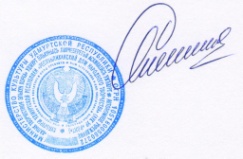 С.Р.КайсинаПолное наименование организации, направляющей конкурсанта Контактный телефон,  e-mail  организацииНоминациясолисты (академическое пение)вокальные ансамбли (академическое пение):  - дуэт;  - трио;  - квартет;  - квинтет;  - ансамбль (от 6 и не более 12 человек)(оставить нужное)Возрастная категорияА:  7- 10  лет (младшая)  		В:  11-13 лет (средняя)	С:  14-16 лет (старшая)	Д:  17-20 лет (юношеская)		(оставить нужное)Ф.И. солиста Число, месяц, год рождения солистаНазвание  коллективаСписок участников коллектива с указанием возраста Ф.И.О. преподавателя, почётные звания Контактный телефон преподавателяФ.И.О. концертмейстера, почётные званияПрограмма выступления с указанием авторов--ссылки на просмотр видео: 1. 2.Форма оплаты: - безнал:  ДШИ- безнал: физическое лицо (через СБ)(оставить нужное)Получатель: ИНН 1831104603 КПП 183101001Министерство финансов УР (АУК УР "РДНТ", л/с 30857730090)Р/с 40601810500003000001Банк ОТДЕЛЕНИЕ-НБ УДМУРТСКАЯ РЕСПУБЛИКА  Г. ИЖЕВСКБИК 049401001Получатель: ИНН 1831104603 КПП 183101001Министерство финансов УР (АУК УР "РДНТ", л/с 30857730090)Р/с 40601810500003000001Банк ОТДЕЛЕНИЕ-НБ УДМУРТСКАЯ РЕСПУБЛИКА  Г. ИЖЕВСКБИК 049401001Плательщик:  Ф.И.О. Плательщик:  Ф.И.О. АДРЕС: АДРЕС: Код дохода: 00000000000000000130ОКТМО: 94701000Назначение платежа:Оплата за участие в конкурсе  «Хрустальный камертон», без НДС.Обязательно указать Ф.И. конкурсанта (за кого производится оплата)Назначение платежа:Оплата за участие в конкурсе  «Хрустальный камертон», без НДС.Обязательно указать Ф.И. конкурсанта (за кого производится оплата)Сумма платежа:    Сумма платежа:    Плательщик                                                            Плательщик                                                            